Совет Нурлатского муниципального районаРеспублики Татарстан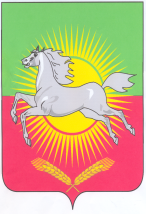 КАРАРРЕШЕНИЕО принятии на учет граждан, нуждающихся в улучшении жилищных условий№ 290                                                                               от 23 декабря 2009 года                                                                                              Рассмотрев заявления  граждан о принятии  на учет для улучшения жилищных условий, Совет Нурлатского муниципального района РЕШИЛ:     Принять на учет для улучшения жилищных условий следующих граждан:Клепикову Алену Николаевну,05.09.1990 г.р. прож. в с.ЧеребатыровоКлепикова Дениса Николаевича,23.05.1988 г.р.  прож. в С.ЧеребатыровоТамаеву Аделину  Ириковну,28.11.2003 г.р.  прож. в д. Ст.ОзероТямаеву Регину Ириковну,31.12.2007 г.р.  прож. в д.Ст.ОзероЯмзукова Вадима Сергеевича,16.07.1999 г.р.  прож. в с.МамыковоМандрейкину Викторию Александровну,23.12.1993 г.р.  прож. в г.Нурлат пр.К.Маркса, 9-11Иванова Артура Александровича, 08.04.1990 г.р.  прож. в с.ТюрнясевоПредседатель Совета Нурлатского муниципального района                                     Н.Ш. Шарапов                                     